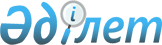 О внесении изменений и дополнений в решение районного маслихата от 12 декабря 2011 года № 41/291 "О районном бюджете на 2012-2014 годы"
					
			Утративший силу
			
			
		
					Решение Каракиянского районного маслихата от 13 апреля 2012 года № 2/19. Зарегистрировано Департаментом юстиции Мангистауской области 27 апреля 2012 года № 11-4-131. Утратило силу решением Каракиянского районного маслихата от 20 декабря 2013 года № 15/148
      Сноска. Утратило силу решением Каракиянского районного маслихата Мангистауской области от 20.12.2013 № 15/148
      В соответствии с Бюджетным кодексом Республики Казахстан от 4 декабря 2008 года № 95-IV, Законом Республики Казахстан от 23 января 2001 года № 148 "О местном государственном управлении и самоуправлении в Республике Казахстан" и решением областного маслихата от 04 апреля 2012 года № 3/26 "О внесений изменений и дополнений в решение областного маслихата от 06 декабря 2011 года № 39/448 "Об областном бюджете на 2012-2014 годы" районный маслихат РЕШИЛ:
      1. Внести в решение районного маслихата от 12 декабря 2011 года № 41/291 "О районном бюджете на 2012-2014 годы" (зарегистрировано в Реестре государственной регистрации нормативных правовых актов за № 11-4-127 от 13 января 2012 года, опубликовано в газете "Каракия" от 27 января 2012 года № 4 (463)) следующие изменения и дополнения:
      Утвердить районный бюджет на 2012 год согласно приложению 1 в следующих объемах:
      1) доходы – 5 817 483 тысячи тенге, в том числе по:
      налоговым поступлениям – 3 459 384 тысячи тенге;
      не налоговым поступлениям – 9 490 тысячи тенге;
      поступлениям от продажи
      основного капитала – 56 709 тысячи тенге;
      поступлениям трансфертов – 2 291 900 тысячи тенге;
      2) затраты – 5 807 714 тысячи тенге;
      3) чистое бюджетное кредитование – 63 059 тысячи тенге, в том числе:
      бюджетные кредиты – 65 844 тысяч тенге;
      погашение бюджетных кредитов – 2 785 тысячи тенге;
      4) сальдо по операциям
      с финансовыми активами – 9 938 тысячи тенге, в том числе:
      приобретение финансовых активов – 9 938 тысячи тенге;
      поступление от продажи
      финансовых активов государства – 0 тенге:
      5) дефицит (профицит) бюджета – 63 228 тысячи тенге;
      6) финансирование дефицита
      (использование профицита) бюджета – 63 228 тысячи тенге.
      В пункте 2:
      подпункте 2) цифры "0,0" заменить цифрами "79,9";
      пункт 4 дополнить абзацами следующего содержания:
      "Строительство электроснабжения к новопостроенным жилым домам в селе Куланды;
      Строительство двух-квартирных двух коммунальных жилых домов в селе Куланды;
      Строительство двух-квартирных двух коммунальных жилых домов в селе Бостан;
      Строительство двух-квартирных двух коммунальных жилых домов в селе Сенек;
      Строительство двенадцати-квартирных двухэтажных двух коммунальных жилых домов в селе Курык;
      Строительство двенадцати-квартирного двухэтажного коммунального жилого дома в поселке Мунайшы.".
      Приложения 1, 4 к указанному решению изложить в новой редакции согласно приложению 1, 4 настоящему решению.
      2. Настоящее решение вводится в действие с 1 января 2012 года.
      "СОГЛАСОВАНО"
      Начальник Государственного
      учреждения "Каракиянского районного
      отдела экономики и финансов"
      А.Абдикаликова
      13 апреля 2012 года ПЕРЕЧЕНЬ БЮДЖЕТНЫХ ПРОГРАММ РАЗВИТИЯ НАПРАВЛЕННЫХ НА РЕАЛИЗАЦИЮ БЮДЖЕТНЫХ ИНВЕСТИЦИОННЫХ ПРОЕКТОВ (ПРОГРАММ) НА 2012 ГОД
					© 2012. РГП на ПХВ «Институт законодательства и правовой информации Республики Казахстан» Министерства юстиции Республики Казахстан
				
Председатель сессии
К.Наурызмаганбетов
Секретарь районного
маслихата
А.МееровПриложение 1
к решению районного маслихата
от 13 апреля 2012 года № 2/19
Кат
клас
подклас
Наименование
цена, тысячи тенге
1
1
1
2
3
1.ДОХОДЫ
5 817 483
1
НАЛОГОВЫЕ ПОСТУПЛЕНИЯ
3 459 384
01
Подоходный налог
16 293
2
Индивидуальный подоходный налог
16 293
04
Hалоги на собственность
3 344 306
1
Hалоги на имущество
3 206 954
3
Земельный налог
118 251
4
Hалог на транспортные средства
18 601
5
Единый земельный налог
500
05
Внутренние налоги на товары, работы и услуги
96 667
2
Акцизы
3 094
3
Поступления за использование природных и других ресурсов
87 056
4
Сборы за ведение предпринимательской и профессиональной деятельности
6 246
5
Налог на игорный бизнес
271
08
Обязательные платежи, взимаемые за совершение юридически значимых действий и (или) выдачу документов уполномоченными на то государственными органами или должностными лицами
2 118
1
Государственная пошлина
2 118
2
НЕ НАЛОГОВЫЕ ПОСТУПЛЕНИЯ
9 490
01
Доходы от государственной собственности
1 506
5
Доходы от аренды имущества, находящегося в государственной собственности
1 500
7
Вознаграждения по кредитам, выданным из государственного бюджета
6
02
Поступления от реализации товаров (работ, услуг) государственными учреждениями, финансируемыми из государственного бюджета
10
1
Поступления от реализации товаров (работ, услуг) государственными учреждениями, финансируемыми из государственного бюджета
10
03
Поступления от проведения государственных закупок, организуемых государственными учреждениями, финансируемыми из государственного бюджета
18
1
Поступления от проведения государственных закупок, организуемых государственными учреждениями, финансируемыми из государственного бюджета
18
04
Штрафы, пени, санкции, взыскания, налагаемые государственными учреждениями, финансируемыми из государственного бюджета, а также содержащимися и финансируемыми из бюджета (сметы расходов) Национального Банка Республики Казахстан 
6 868
1
Штрафы, пени, санкции, взыскания, налагаемые государственными учреждениями, финансируемыми из государственного бюджета, а также содержащимися и финансируемыми из бюджета (сметы расходов) Национального Банка Республики Казахстан, за исключением поступлений от организаций нефтяного сектора 
6 868
06
Прочие не налоговые поступления
1 088
1
Прочие не налоговые поступления
1 088
3
ПОСТУПЛЕНИЕ ОТ ПРОДАЖИ ОСНОВНОГО КАПИТАЛА
56 709
01
Мемлекеттік мекемелерге бекітілген мемлекеттік мүлікті сату
26 315
1
Мемлекеттік мекемелерге бекітілген мемлекеттік мүлікті сату
26 315
03
Продажа земли и нематериальных активов
30 394
1
Продажа земли
30 394
4
ПОСТУПЛЕНИЯ ТРАНСФЕРТОВ 
2 291 900
02
Трансферты из вышестоящих органов государственного управления
2 291 900
2
Трансферты из областного бюджета
2 291 900
Ф гр
адм
прог
Наименование
цена, тысячи тенге
2. ЗАТРАТЫ
5 808 314
01
Государственные услуги общего характера 
161 367
112
Аппарат маслихата района (города областного значения)
16 001
001
Услуги по обеспечению деятельности маслихата района (города областного значения)
16 001
122
Аппарат акима района (города областного значения)
58 232
001
Услуги по обеспечению деятельности акима района (города областного значения)
53 232
003
Капитальные расходы государственного органа
5 000
123
Аппарат акима района в городе, города районного значения, поселка, аула (села), аульного (сельского) округа
61 856
001
Услуги по обеспечению деятельности акима района в городе, города районного значения, поселка, аула (села), аульного (сельского) округа
56 816
024
Создание информационных систем
5 040
459
Отдел экономики и финансов района (города областного значения)
25 278
001
Услуги по реализации государственной политики в области формирования и развития экономической политики, государственного планирования, исполнения бюджета и управления коммунальной собственностью района (города областного значения)
20 278
011
Учет, хранение, оценка и реализация имущества, поступившего в коммунальную собственность
5 000
04
Образование
2 197 083
123
Аппарат акима района в городе, города районного значения, поселка, аула (села), аульного (сельского) округа
268 505
004
Поддержка организаций дошкольного воспитания и обучения
268 377
025
Увеличение размера доплаты за квалификационную категорию учителям школ и воспитателям дошкольных организаций образования за счет трансфертов из республиканского бюджета
128
464
Отдел образования района (города областного значения)
1 603 395
001
Услуги по реализации государственной политики на местном уровне в области образования 
15 664
003
Общеобразовательное обучение
1 426 421
005
Приобретение и доставка учебников, учебно-методических комплексов для государственных учреждений образования района (города областного значения)
21 213
006
Дополнительное образование для детей
69 467
007
Проведение школьных олимпиад, внешкольных мероприятий и конкурсов районного (городского) масштаба
2 970
009
Обеспечение дошкольного воспитания и обучения
5 100
012
Капитальные расходы государственного органа
475
015
Ежемесячные выплаты денежных средств опекунам (попечителям) на содержание ребенка-сироты (детей-сирот), и ребенка (детей), оставшегося без попечения родителей за счет трансфертов из республиканского бюджета
3 106
020
Обеспечение оборудованием, программным обеспечением детей-инвалидов, обучающихся на дому за счет трансфертов из республиканского бюджета
2 800
063
Повышение оплаты труда учителям, прошедшим повышение квалификации по учебным программам АОО "Назарбаев Интеллектуальные школы" за счет трансфертов из республиканского бюджета
2 219
064
Увеличение размера доплаты за квалификационную категорию учителям школ за счет трансфертов из республиканского бюджета
53 960
466
Отдел архитектуры, градостроительства и строительства района (города областного значения)
325 183
037
Строительство и реконструкция объектов образования
325 183
06
Социальная помощь и социальное обеспечение
208 859
451
Отдел занятости и социальных программ района (города областного значения)
208 859
001
Услуги по реализации государственной политики на местном уровне в области обеспечения занятости и реализации социальных программ для населения
16 247
002
Программа занятости
69 146
004
Оказание социальной помощи на приобретение топлива специалистам здравоохранения, образования, социального обеспечения, культуры и спорта в сельской местности в соответствии с законодательством Республики Казахстан
17 889
005
Государственная адресная социальная помощь
11 112
006
Оказание жилищной помощи
14 368
007
Социальная помощь отдельным категориям нуждающихся граждан по решениям местных представительных органов
50 495
010
Материальное обеспечение детей-инвалидов, воспитывающихся и обучающихся на дому
2 233
011
Оплата услуг по зачислению, выплате и доставке пособий и других социальных выплат
667
014
Оказание социальной помощи нуждающимся гражданам на дому
11 878
016
Государственные пособия на детей до 18 лет
2 136
017
Обеспечение нуждающихся инвалидов обязательными гигиеническими средствами и предоставление услуг специалистами жестового языка, индивидуальными помощниками в соответствии с индивидуальной программой реабилитации инвалида
2 030
023
Обеспечение деятельности центров занятости населения
10 658
07
Жилищно-коммунальное хозяйство
2 085 687
123
Аппарат акима района в городе, города районного значения, поселка, аула (села), аульного (сельского) округа
72 349
009
Обеспечение санитарии населенных пунктов
45 384
011
Благоустройство и озеленение населенных пунктов
0
027
Ремонт и благоустройство объектов в рамках развития сельских населенных пунктов по Программе занятости 2020
26 965
458
Отдел жилищно-коммунального хозяйства, пассажирского транспорта и автомобильных дорог района (города областного значения)
41 371
015
Освещение улиц в населенных пунктах
14 386
016
Обеспечение санитарии населенных пунктов
2 431
018
Благоустройство и озеленение населенных пунктов
11 842
041
Ремонт и благоустройство объектов в рамках развития сельских населенных пунктов по Программе занятости 2020
12 712
466
Отдел архитектуры, градостроительства и строительства района (города областного значения)
1 971 967
003
Проектирование, строительство и (или) приобретение жилья государственного коммунального жилищного фонда
463 559
004
Проектирование, развитие, обустройство и (или) приобретение инженерно-коммуникационной инфраструктуры
922 698
005
Развитие коммунального хозяйства
45 199
006
Развитие системы водоснабжения и водоотведения
538 011
007
Развитие благоустройства городов и населенных пунктов
2 500
08
Культура, спорт, туризм и информационное пространство
120 034
123
Аппарат акима района в городе, города районного значения, поселка, аула (села), аульного (сельского) округа
58 269
006
Поддержка культурно-досуговой работы на местном уровне
58 269
457
Отдел культуры, развития языков, физической культуры и спорта района (города областного значения)
38 023
001
Услуги по реализации государственной политики на местном уровне в области культуры, развития языков, физической культуры и спорта 
9 512
006
Функционирование районных (городских) библиотек
19 871
009
Проведение спортивных соревнований на районном (города областного значения) уровне
4 102
010
Подготовка и участие членов сборных команд района (города областного значения) по различным видам спорта на областных спортивных соревнованиях
4 538
466
Отдел архитектуры, градостроительства и строительства района (города областного значения)
5 000
008
Развитие объектов спорта и туризма
1 000
011
Развитие объектов культуры
4 000
456
Отдел внутренней политики района (города областного значения)
18 742
001
Услуги по реализации государственной политики на местном уровне в области информации, укрепления государственности и формирования социального оптимизма граждан
11 920
002
Услуги по проведению государственной информационной политики через газеты и журналы 
6 822
10
Сельское, водное, лесное, рыбное хозяйство, особо охраняемые природные территории, охрана окружающей среды и животного мира, земельные отношения
48 811
459
Отдел экономики и финансов района (города областного значения)
11 939
099
Реализация мер по оказанию социальной поддержки специалистов
11 939
463
Отдел земельных отношений района (города областного значения)
8 163
001
Услуги по реализации государственной политики в области регулирования земельных отношений на территории района (города областного значения)
8 163
474
Отдел сельского хозяйства и ветеринарии района (города областного значения)
28 709
001
Услуги по реализации государственной политики на местном уровне в сфере сельского хозяйства и ветеринарии 
7 104
013
Проведение противоэпизоотических мероприятий
21 605
11
Промышленность, архитектурная, градостроительная и строительная деятельность
16 595
466
Отдел архитектуры, градостроительства и строительства района (города областного значения)
16 595
001
Услуги по реализации государственной политики в области строительства, улучшения архитектурного облика городов, районов и населенных пунктов области и обеспечению рационального и эффективного градостроительного освоения территории района (города областного значения)
16 595
12
Транспорт и коммуникации
14 394
458
Отдел жилищно-коммунального хозяйства, пассажирского транспорта и автомобильных дорог района (города областного значения)
14 394
022
Развитие транспортной инфраструктуры
7 998
023
Обеспечение функционирования автомобильных дорог
6 396
13
Прочие
34 101
123
Аппарат акима района в городе, города районного значения, поселка, аула (села), аульного (сельского) округа
2 341
040
Реализация мероприятий для решения вопросов обустройства аульных (сельских) округов в реализацию мер по содействию экономическому развитию регионов в рамках Программы "Развитие регионов" за счет целевых трансфертов из республиканского бюджета
2 341
469
Отдел предпринимательства района (города областного значения)
8 540
001
Услуги по реализации государственной политики на местном уровне в области развития предпринимательства и промышленности 
8 540
458
Отдел жилищно-коммунального хозяйства, пассажирского транспорта и автомобильных дорог района (города областного значения)
13 024
001
Услуги по реализации государственной политики на местном уровне в области жилищно-коммунального хозяйства, пассажирского транспорта и автомобильных дорог 
13 024
459
Отдел экономики и финансов района (города областного значения)
10 196
012
Резерв местного исполнительного органа района (города областного значения)
10 196
14
Обслуживание долга
6
459
Отдел экономики и финансов района (города областного значения)
6
021
Обслуживание долга местных исполнительных органов по выплате вознаграждений и иных платежей по займам из областного бюджета
6
15
Трансферты
921 377
459
Отдел экономики и финансов района (города областного значения)
921 377
006
Возврат неиспользованных (недоиспользованных) целевых трансфертов
8 680
007
Бюджетные изъятия
912 697
3. ЧИСТОЕ БЮДЖЕТНОЕ КРЕДИТОВАНИЕ
63 059
10
бюджетные кредиты
65 844
459
Отдел экономики и финансов района (города областного значения)
65 844
018
Бюджетные кредиты для реализации мер социальной поддержки специалистов
65 844
5
Погашение бюджетных кредитов
2 785
01
Погашение бюджетных кредитов
2 785
1
Погашение бюджетных кредитов, выданных из государственного бюджета
2 785
4. САЛЬДО ПО ОПЕРАЦИЯМ С ФИНАНСОВЫМИ АКТИВАМИ
9 938
Приобретение финансовых активов 
9 938
13
Прочие
9 938
459
Отдел экономики и финансов района (города областного значения)
5 938
014
Формирование или увеличение уставного капитала юридических лиц
5 938
474
Отдел сельского хозяйства и ветеринарии района (города областного значения)
4 000
065
Формирование или увеличение уставного капитала юридических лиц
4 000
Поступление от продажи финансовых активов государства
0
5. ДИФИЦИТ (ПРОФИЦИТ) БЮДЖЕТА
-63 828
6. ФИНАНСИРОВАНИЕ ДИФИЦИТ (ИСПОЛЬЗОВАНИЕ ПРОФИЦИТА) БЮДЖЕТА
63 228
07
Поступления займов
65 529
01
Внутренние государственные займы
65 529
2
Договоры займа
65 529
16
Погашение займов
2 785
459
Отдел экономики и финансов района (города областного значения)
2 785
005
Погашение долга местного исполнительного органа перед вышестоящим бюджетом
2 785
08
Используемые остатки бюджетных средств
484
01
Остатки бюджетных средств
484
1
Свободные остатки бюджетных средств
484Приложение 4
к решению районного маслихата
от 13 апреля 2012 года № 3/19
Ф гр
адм
прог
Наименование
Инвестиционные проекты (программы)
01
Государственные услуги общего характера 
123
Аппарат акима района в городе, города районного значения, поселка, аула (села), аульного (сельского) округа
024
Создание информационных систем
04
Образование
466
Отдел архитектуры, градостроительства и строительства района (города областного значения)
037
Строительство и реконструкция объектов образования
07
Жилищно-коммунальное хозяйство
466
Отдел архитектуры, градостроительства и строительства района (города областного значения)
003
Строительство жилья государственного коммунального жилищного фонда
004
Развитие и обустройство инженерно-коммуникационной инфраструктуры
005
Развитие коммунального хозяйства
006
Развитие системы водоснабжения и водоотведения
007
Қаланы және елді мекендерді көркейтуді дамыту
08
Культура, спорт, туризм и информационное пространство
466
Отдел архитектуры, градостроительства и строительства района (города областного значения)
008
Развитие объектов спорта и туризма
011
Развитие объектов культуры
12
Транспорт и коммуникации
458
Отдел жилищно-коммунального хозяйства, пассажирского транспорта и автомобильных дорог района (города областного значения)
Развитие автомобильных инфроструктур
13
прочие
459
Отдел экономики и финансов района (города областного значения)
014
Формирование или увеличение уставного капитала юридических лиц
474
Отдел сельского хозяйства и ветеринарии района (города областного значения)
065
Формирование или увеличение уставного капитала юридических лиц